  АМАНАКСКИЕ                                             Распространяется    бесплатноВЕСТИ23 октября 2019г                                                                                                                                                              №60(354) ОФИЦИАЛЬНОИнформационный вестник Собрания представителей сельского поселения Старый Аманак муниципального района Похвистневский Самарской областиАдминистрации сельского поселения Старый Аманак муниципального района Похвистневский      Администрация  сельского поселения     Старый Аманакмуниципального района      Похвистневский   Самарской области      ПОСТАНОВЛЕНИЕ              23.10.2019г.  №129    «Об утверждении проекта планировки    территории и проекта межевания    территории для строительства объекта    АО «Самараинвестнефть»: «Обустройство     Плотниковского месторождения нефти.     Подъездная автодорога»        Руководствуясь статьей 28 Федерального закона № 131-ФЗ от 06.10.2003 года «Об общих принципах организации местного самоуправления Российской Федерации», статьями 4, 4.1 Федерального закона № 191-ФЗ от 29.12.2004г. «О введении в действие Градостроительного кодекса Российской Федерации», Уставом сельского поселения Старый Аманак муниципального района Похвистневский Самарской области, принимая во внимание Заключение по публичным слушаниям от 11.10.2019 г.ПОСТАНОВЛЯЕТ:1. Утвердить проект планировки территории и проект межевания территории для строительства объекта АО «Самараинвестнефть»: «Обустройство Плотниковского месторождения нефти. Подъездная автодорога», в границах сельского поселения   Старый Аманак муниципального района Похвистневский Самарской области.     2.  Опубликовать настоящее постановление в газете «Аманакские вести».3.  Настоящее постановление вступает в силу со дня его официального опубликования.        Глава сельского поселения                                                                            В.П. Фадеев    Названы вопросы, волнующие владельцев недвижимости в Самарской областиКадастровая палата по Самарской области подвела итоги регионального этапа Всероссийских дней консультаций по вопросам оборота жилья. В течение трёх дней граждане могли обращаться на личный приём в центральный офис Кадастровой палаты в Самаре. Этой возможностью воспользовались десятки человек, обратившихся к специалистам с различными вопросами о недвижимости. Почти половина вопросов касалась проведения кадастрового учета и регистрации прав собственности, порядка оформления сделок, а также необходимого комплекта документов. Чаще всего жители региона интересовались тем, какие документы подтверждают права собственности и как проверить недвижимость перед покупкой. Также активно поднималась тема нотариального удостоверения сделок для недвижимости, находящейся в общей долевой собственности. Как отмечают в Кадастровой палате по Самарской области – активный интерес к этой теме понятен, так как достаточно недавно вступили в силу изменения в Федеральный закон № 218-ФЗ «О государственной регистрации недвижимости». Напомним, согласно законодательству, теперь договор купли-продажи, дарения, наследования или ипотеки долей может быть заключен в простой письменной форме, если подписан всеми долевыми собственниками недвижимости без исключения. Также  в рамках Дней консультаций в нашем регионе была организована работа «горячей» телефонной линии по электронным услугам и другим видам деятельности Кадастровой палаты. Поступило множество звонков с вопросами, как оперативно и дистанционно получить сведения о недвижимости, а также нужна ли электронная подпись для проведения сделок в электронном виде.  Обобщая ответы на эти вопросы, эксперты Кадастровой палаты по Самарской области поясняют, что получить выписку из Единого государственного реестра недвижимости дистанционно можно на сайте Росреестра или воспользовавшись порталом государственных услуг.  Как отметил директор Кадастровой палаты по Самарской области Андрей Жуков, проведённые Дни консультаций наглядно показали, что многие вопросы у людей возникают в связи с тем, что законодательство в сфере недвижимости постоянно обновляется и к специалистам Кадастровой палаты граждане обращаются за экспертными разъяснениями. «Существующие правила и вопросы оборота недвижимости требуют от нас информационного сопровождения и серьезной разъяснительной работы. Как проходит сделка с недвижимостью, какие документы нужны, как получить достоверные сведения о квартире, даче или земельном участке, планируемом к приобретению? Всё это мы стремимся разъяснять в комфортном и доступном для жителей Самарской области формате», - подчеркнул Андрей Жуков. Кадастровая палата по Самарской области                                                                    17.10.2019Похвистневские полицейские напомнили ребятам правила безопасности перед каникуламиСотрудники МО МВД России «Похвистневский» — помощник начальника отдела начальник отделения по личному составу подполковник внутренней службы Наталья Сорокина и ведущий юрисконсульт Александр Киреев провели для кадетских класса средней общеобразовательной школы №3 города Похвистнево профориентационную беседу, в ходе которой рассказали о работе полицейских.Наталья Сорокина и Александр Киреев спрашивали у ребят, какие подразделения им известны. Ребята самостоятельно рассказывали о патрульно-постовой службе, подразделении Госавтоинспекции и уголовном розыске. Затем правоохранители продолжили рассказ о Дежурной части, в которую поступают все заявления и сообщения; о подразделениях следствия и дознания, которые непосредственно занимаются расследованием преступлений и направлением дел в суд, о службе в Изоляторе временного содержания. Также полицейские поведали о самом большом отделе МО МВД России «Похвистневский» - Отделе участковых уполномоченных полиции и по делам несовершеннолетних. Наталья Сорокина рассказала ребятам о том, как можно поступить в высшие заведения МВД России. «Прежде всего, - отметила подполковник внутренней службы, - чтобы быть курсантом ВУЗа МВД России, необходимо при сдаче ЕГЭ выбирать обществознание, русский и математику. Все пять лет обучения уже входят в рабочий стаж, и немаловажно – студенты получают денежное довольствие, в минимальном размере оплаты труда. Обучение, питание, обмундирование, также финансируется с государственного бюджета». В преддверии предстоящих осенних каникул сотрудники МО МВД России «Похвистневский» напомнили школьникам о правилах безопасности на улице и дома: «Переходя дорогу, следует быть внимательными, убавлять громкость в наушниках, не пренебрегать использованием фликеров. Дома, когда родители на работе, ни в коем случае нельзя открывать незнакомцам дверь, даже если они представляются сотрудниками коммунальных или правоохранительных служб». После чего ребятам был предоставлен на обозрение учебный пистолет Макарова.В завершении беседы Наталья Сорокина пожелала школьникам успешного окончания первой четверти и безопасного отдыха на каникулах.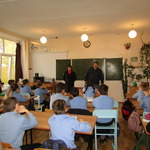 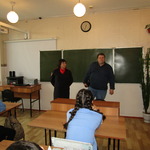 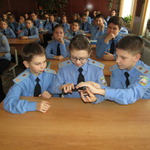 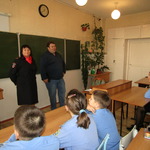 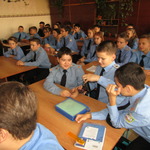 На экскурсию в МО МВД России «Похвистневский» пришли ученики третьего классаСотрудники МО МВД России «Похвистневский» — помощник начальника отдела начальник отделения по личному составу подполковник внутренней службы Наталья Сорокина и ведущий юрисконсульт Александр Киреев провели для учеников третьего класса общеобразовательной школы №3 города Похвистнево. Ребята были приглашены в зал оперативных совещаний Межмуниципального отдела, где они смогли увидеть многочисленные награды за участие в спортивных мероприятиях команды отдела. Детей заинтересовали фотографии ветеранов ОВД. Наталья Сорокина отметила значимость каждого ветерана ОВД, но особенно полковника в отставке Петра Никитовича Шлыкова ветерана Великой Отечественной войны, родоначальника династии сотрудников органов внутренних дел.Затем Александр Киреев предложил юным гостям отдела примерить амуницию полицейского, заступающего на охрану общественного порядка при проведении культурно-массовых мероприятий. Сами ребята отметили, что бронежилет оказался на много тяжелее, чем они ожидали. «Ходить в бронежилете долгое время – не легкий труд», - делились школьники друг с другом. Ведущий юрисконсульт рассказал присутствующим о том, что помимо бронежилета и шлема стражи правопорядка всегда носят с собой пистолет, наручники и многое другое. «Для того чтобы носить не лёгкое обмундирование полицейские еженедельно поддерживают свою физическую форму, регулярно занимаясь спортом».По завершении мероприятия ребятам полицейские предложили ребятам обследовать полицейскую автомашину. Дети с удовольствием рассматривали её, включали сигнально-голосовое устройство. Пообещав полицейским быть добропорядочными и законопослушными, ребята поблагодарили полицейских за занимательную экскурсию.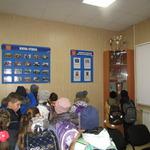 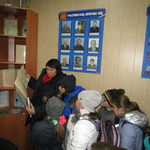 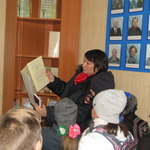 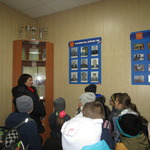 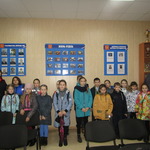 В МО МВД России «Похвистневский» проведён строевой смотр.23 октября 2019 года в связи с переходом на ношение зимней формы одежды в Межмуниципальном отделе МВД России «Похвистневский» прошёл строевой смотр личного состава, связанный с переходом на ношение зимней формы одежды.Смотр провели начальник отдела подполковник полиции Юра Алекян, начальник полиции майор полиции Дмитрий Акулинин, помощник начальника отдела начальник отделения по личному составу подполковник внутренней службы Наталья Сорокина.В ходе смотра руководители проверили наличие жетонов и нагрудных знаков, соответствие служебных удостоверений, строевую выправку полицейских. Юра Алекян отметил: «Сотрудник полиции всегда должен уделять особое внимание своему внешнему виду и соблюдению требований приказов, регламентирующих ношение форменного обмундирования».Проведённый строевой смотр показал, что личный состав отдела МВД готов нести службу в холодное время года. После завершения смотра принимавшие в нём участие сотрудники полиции в составе нарядов выдвинулись на маршруты патрулирования и приступили к несению службы.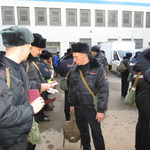 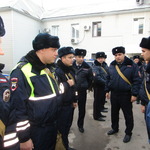 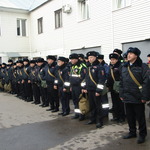 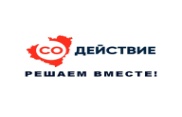               В Самарской области стартует очередной этап Губернаторского проекта «СОдействие», направленного на поддержку социально-значимых инициатив жителей региона.До 1 ноября 2019 года в Администрацию Губернатора Самарской области можно подать заявку на участие в конкурсе общественных проектов. Предложения, которые одержат победу, будут реализованы при финансовой поддержке областного бюджета.    Обсуждение участия в Губернаторском проекте «Содействие»  состоится 22 сентября 2019 года в ЦСДК с.Старый Аманак, ул.Шулайкина,д.109.                                 Приглашаются неравнодушные к жизни села жители.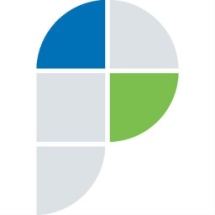 Филиал федерального государственного бюджетного учреждения «Федеральная кадастровая палата Федеральной службы государственной регистрации, кадастра и картографии» по Самарской областиг. Самара, ул. Ленинская, 25а, корп.  № 1               e-mail: pr_fkp@mail.ru, twitter: @pr_fkp, ВК: vk.com/fkp_samara, www.kadastr.ruУЧРЕДИТЕЛИ: Администрация сельского поселения Старый Аманак муниципального района Похвистневский Самарской области и Собрание представителей сельского поселения Старый Аманак муниципального района Похвистневский Самарской областиИЗДАТЕЛЬ: Администрация сельского поселения Старый Аманак муниципального района Похвистневский Самарской областиАдрес: Самарская область, Похвистневский          Газета составлена и отпечатана                                                                исполняющийрайон, село Старый Аманак, ул. Центральная       в администрации сельского поселения                                          обязанности главного37 а, тел. 8(846-56) 44-5-73                                             Старый Аманак Похвистневский район                                                      редактора                                                                                                            Самарская область. Тираж 100 экз                                         Н.А.Саушкина